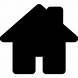 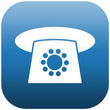 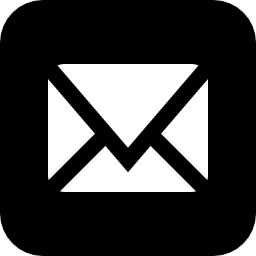 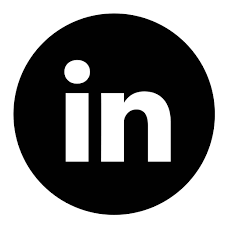 ErvaringErvaring –   	/ – / –   	/ – / –   	/ – /Studies en opleiding –  	 -  –  	 -  –  	 - Persoonlijke vaardigheden…Talenkennis…	Computerkennis…	VariaReferentie, , , 